ОТЧЁТпо профилактике экстремизма и терроризма за IV-квартал2020 года в МКОУ «Нижне – Убекинская ООШ»Одним из важнейших направлений профилактической работы школы являетсяпрофилактика экстремизма и терроризма среди учащихся. В МКОУ «Нижне-Убекинская ООШ» ведётся систематическая работа по раннему выявлению и профилактике экстремизма в детской и подростковой среде с целью противодействия оттока молодёжи в члены бандформирований, а также в вооружённые конфликты за рубежом.В своей деятельности по обеспечению безопасности, антитеррористической защитеи противодействию экстремизму МКОУ «Нижне-Убекинская ООШ» руководствуется положениями Федеральных законов, Постановлений Правительства, методическими материалами для использования в образовательном процессе на тему: «Угрозы, вызываемые распространением идей терроризма и религиозно-политического экстремизма, межнациональной и межконфессиональной розни». А также школа руководствуется планом мероприятий, «Комплексного плана противодействия идеологии терроризма в Российской Федерации на 2019 –2023годы».В течение четвертого квартала 2020 года в школе проводилась работа по профилактикеэкстремизма и терроризма по разным направлениям:Общая обеспеченность безопасности всех участников образовательного процесса(инструктаж работников школы по противодействию терроризму) – 35 чел;Ежедневный контроль за пребыванием посторонних людей на территории и в здании школы; строгий пропускной режим;Дежурство педагогов и членов администрации школы по утверждённому графику иобеспечение круглосуточной охраны).Разработан комплекс дополнительных мер, направленных на предупреждениераспространения террористических и экстремистских идей среди молодёжи.Учащиеся вовлекаются во внеурочную деятельность классные, общешкольныемероприятия. Программы школьных кружков имеют темы патриотическойнаправленности. Работа в кружках и секциях ведётся согласно расписанию.В содержание учебных предметов включены (обществознание, история и др.)темы по профилактике экстремистских проявлений, формированию законопослушноготолерантного поведения обучающихся.В целях профилактики экстремизма и терроризма в МКОУ «Нижне-Убекинская ООШ» проведены следующие профилактические мероприятия:Ежедневно утром и вечером сторожами проводилась проверка и обход школы;организовано дежурство педагогов и членов администрации;Обучение учащихся проводилось согласно календарно – тематическому плану:«Правила поведения в ситуациях криминогенного характера и при угрозетеррористического акта»;Систематически проводился инструктаж персонала, который фиксируется в книгахинструктажа;На классных часах и беседах говорилось о недопущении вступления молодёжи вряды НБФ, преступные группировки и экстремистские организации, а также онеобходимости придерживаться канонов традиционного Ислама и пагубностиидеологии ваххабизма и иных радикальных экстремистских течений, а такжепреступных замыслов главарей банд групп по вовлечению молодёжи в преступныедеяния.Администрацией и педагогами школы совместно с представителями ДУМД по Левашинскому району и представителями правоохранительных органов (участковый Курбанов Р.А.) были проведены классные часы, конкурс рисунков и беседы: «Нет терроризму!»- 6-9кл;«Мы против терроризма»  - 5-6 кл.;«Терроризм – главная угроза современного мира » - 8-7кл.;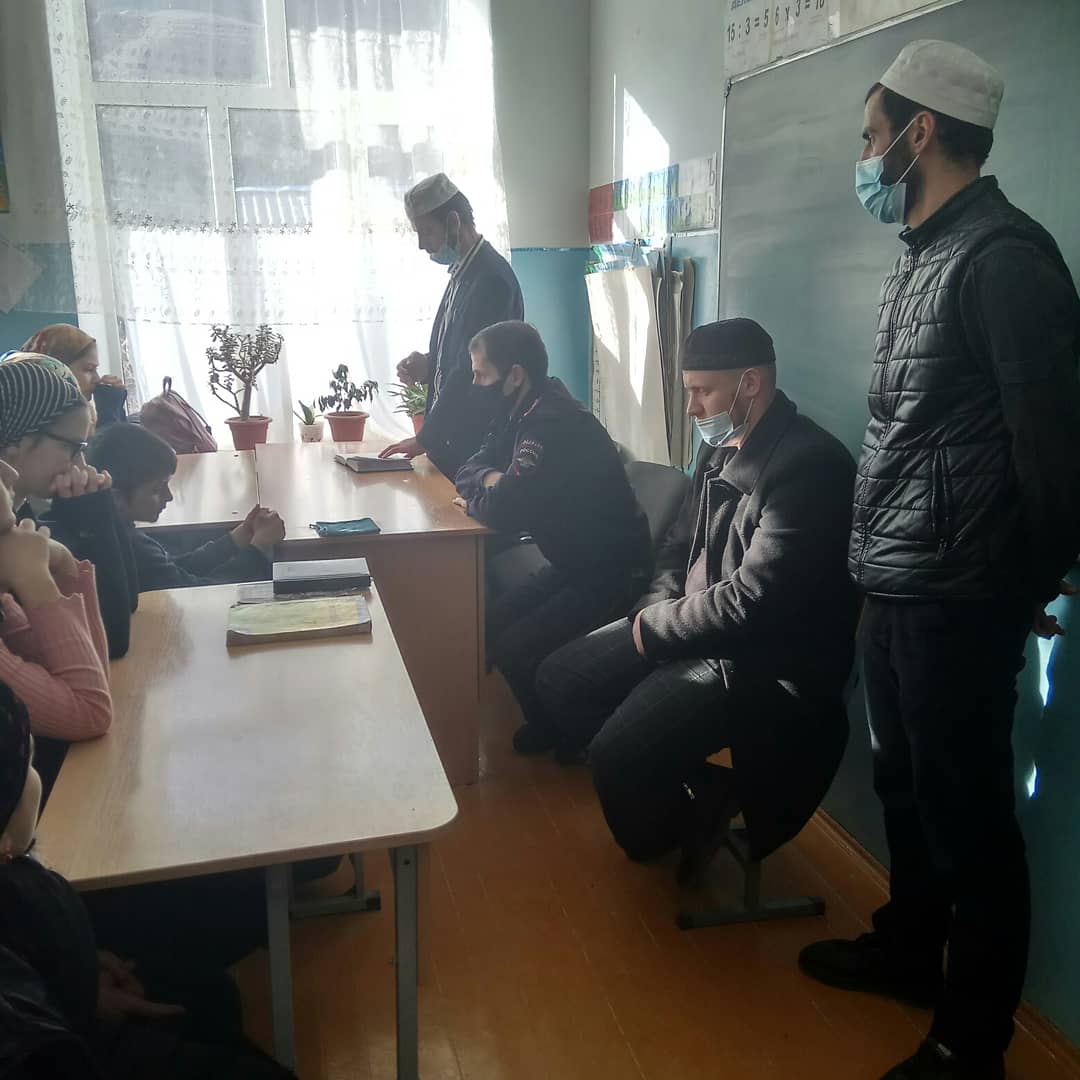 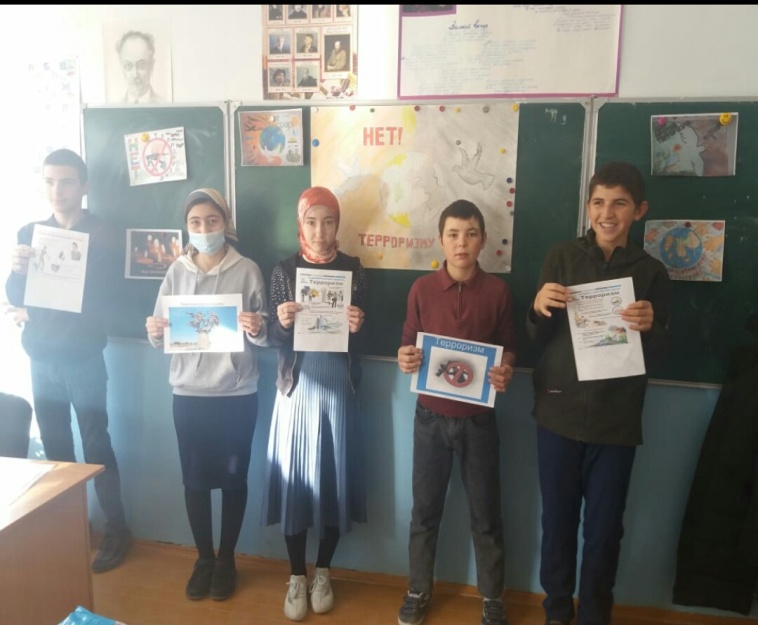 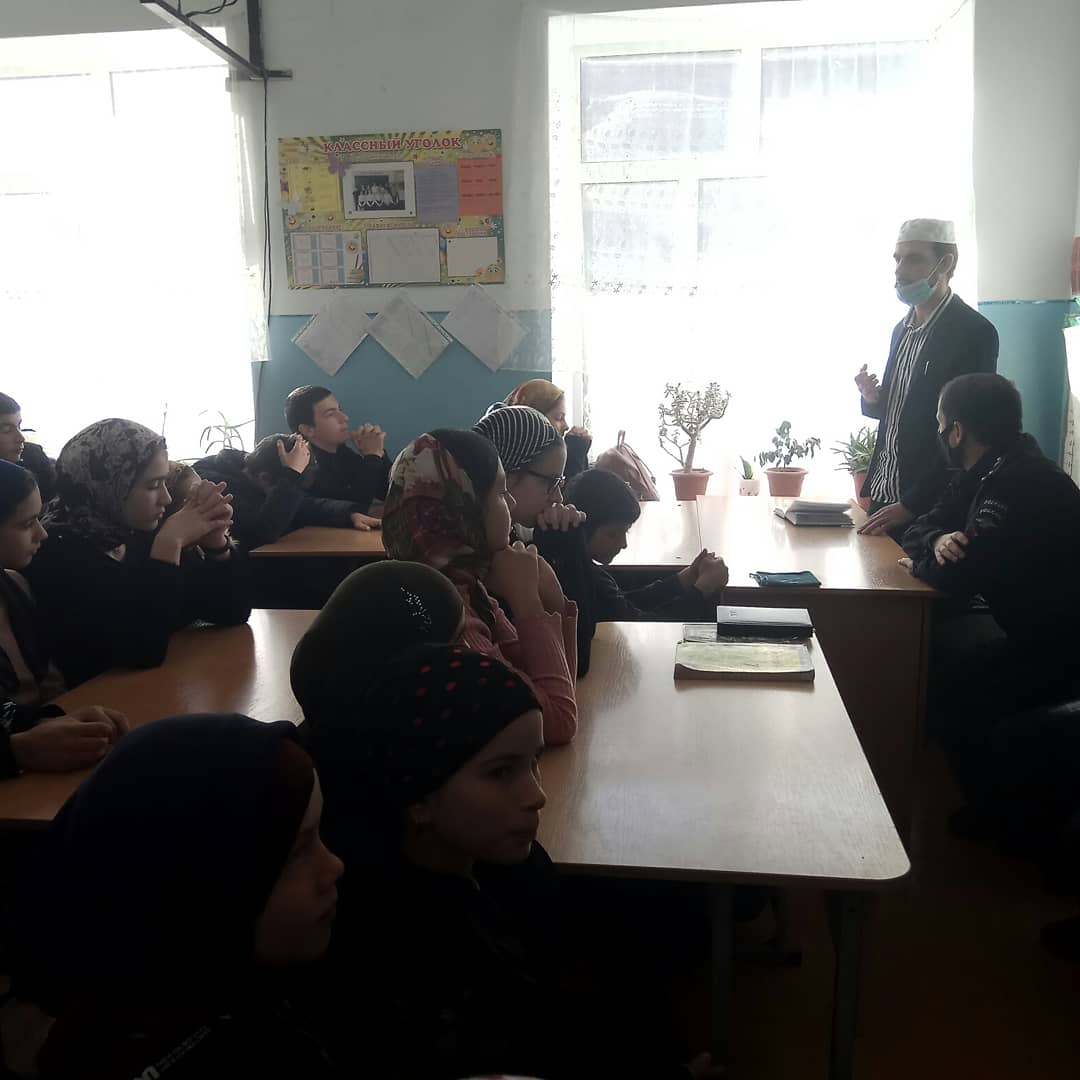 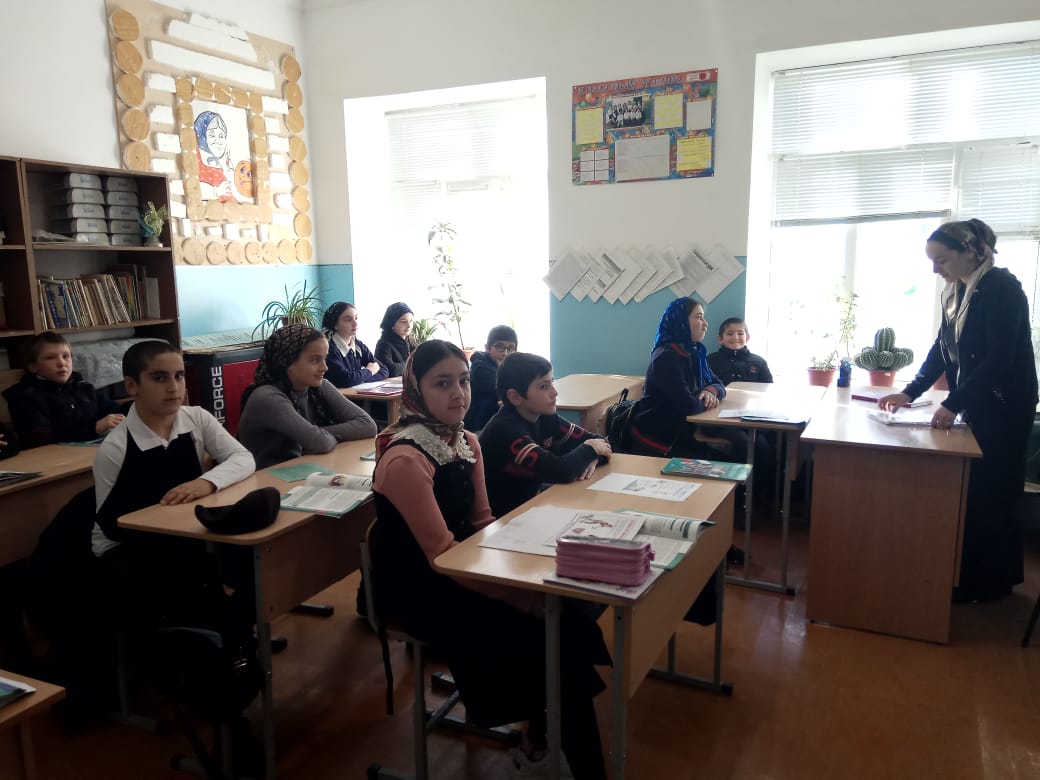 С целью донести до учащихся насколько опасными являются террористическиеакты, формирования представления о мерах предосторожности и возможныхпоследствиях их нарушения, о способах защиты от террористов в школебыла организованна выставка детских рисунков.В своих работах учащиеся показали отношение к терроризму и его проявлени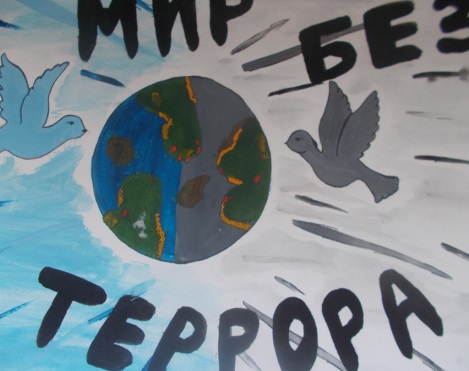 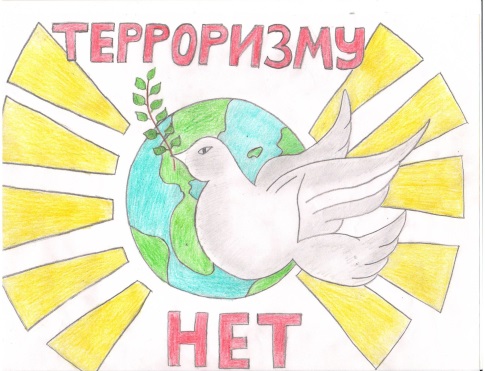 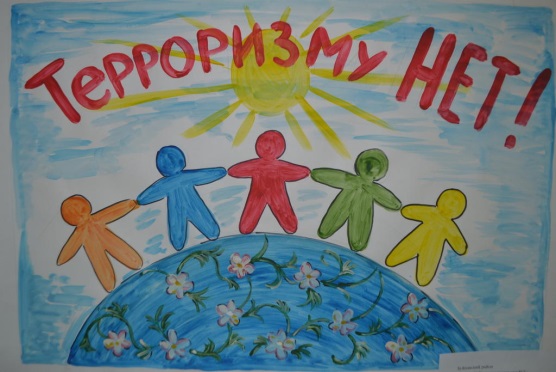 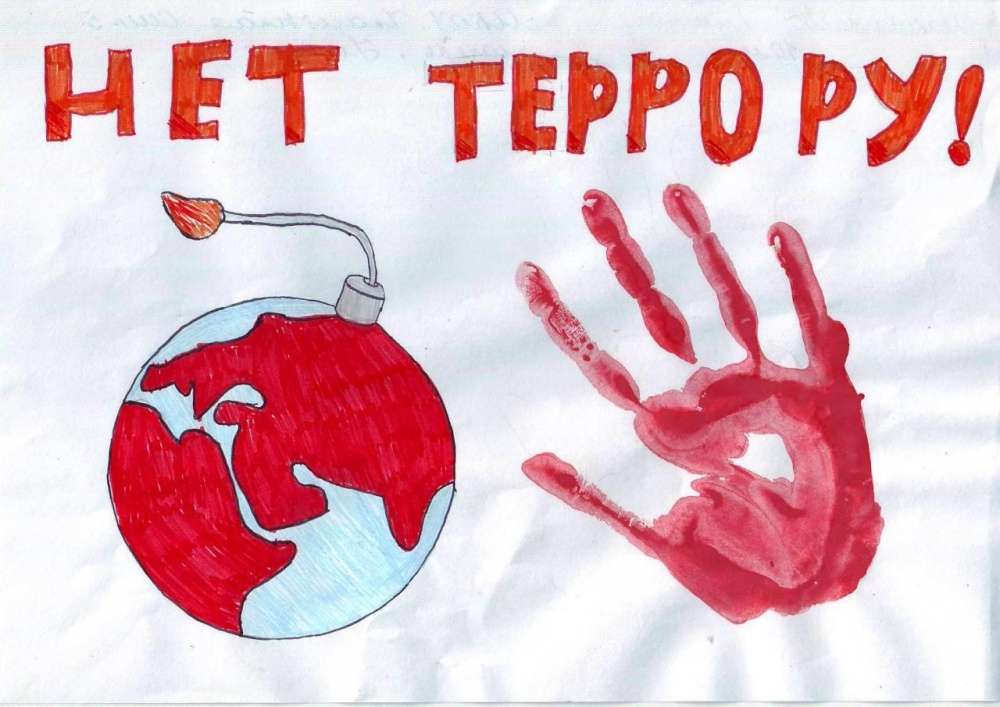 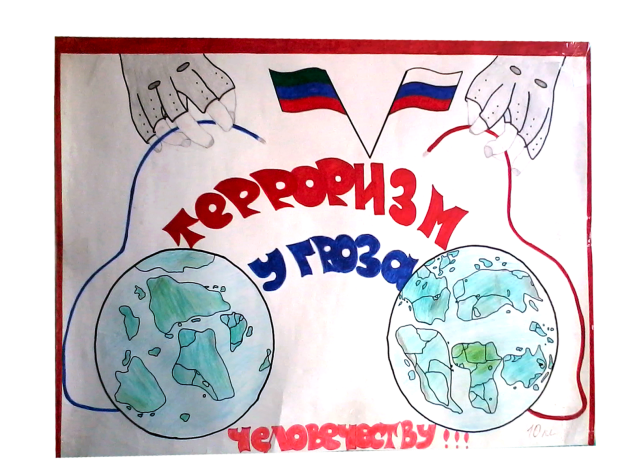 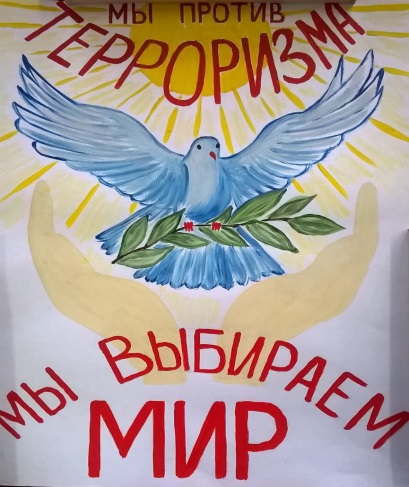 29.11.2020 года учитель истории и обществознания Дибдиева Зарият Магомедгаджиевна  провёла беседу с учащимися 7-9х классов на тему: «Профилактика экстремизма и терроризма и других асоциальных проявлений».          Цель проведения мероприятия: формирование у учащихся устойчивости к идеологии терроризма и экстремизма и другим антиобщественным поступкам.В мероприятии приняли участие учащиеся 7-9х классов.           В ходе беседы  Зарият Магомедгаджиевна рассказала о том, что международный терроризм и экстремизм - геополитическая проблема современности. Экстремистские и террористические организации вовлекают молодёжь и активно используют в своих политических интересах. Наиболее опасным, с точки зрения вхождения в экстремистские организации, является возраст от 14 до 22 лет.          Дибдиева З.М. провёла инструктаж по противодействию экстремизма, направленный на исключение случаев национальной вражды и воспитание толерантности. Зарият Магомедгаджиевна сообщила, что необходимо расширить кругозор учащихся об экстремизме, чтобы научиться жить в мире с другими людьми и чтобы понимать, что любые проявления экстремизма ведут к ответственности.          В ходе беседы была раскрыта тема толерантности. Слушатели узнали много нового и интересного, организатор мероприятия старалась пробудить интерес к национальной культуре, привить любовь к родному краю к традициям и обычаям своего народа. Мероприятие было направлено не столько на борьбу, сколько на предупреждение возникновения экстремизма и терроризма, повышения уровня знаний, развития у детей чувства бдительности, ответственности, доброты и понимания, чтобы решительно противостоять этому злу под названием экстремизм и терроризм.           В завершении мероприятия учащимся были вручены памятки «Экстремизму-нет!», в которых были указаны все возможные варианты защиты от экстремизма.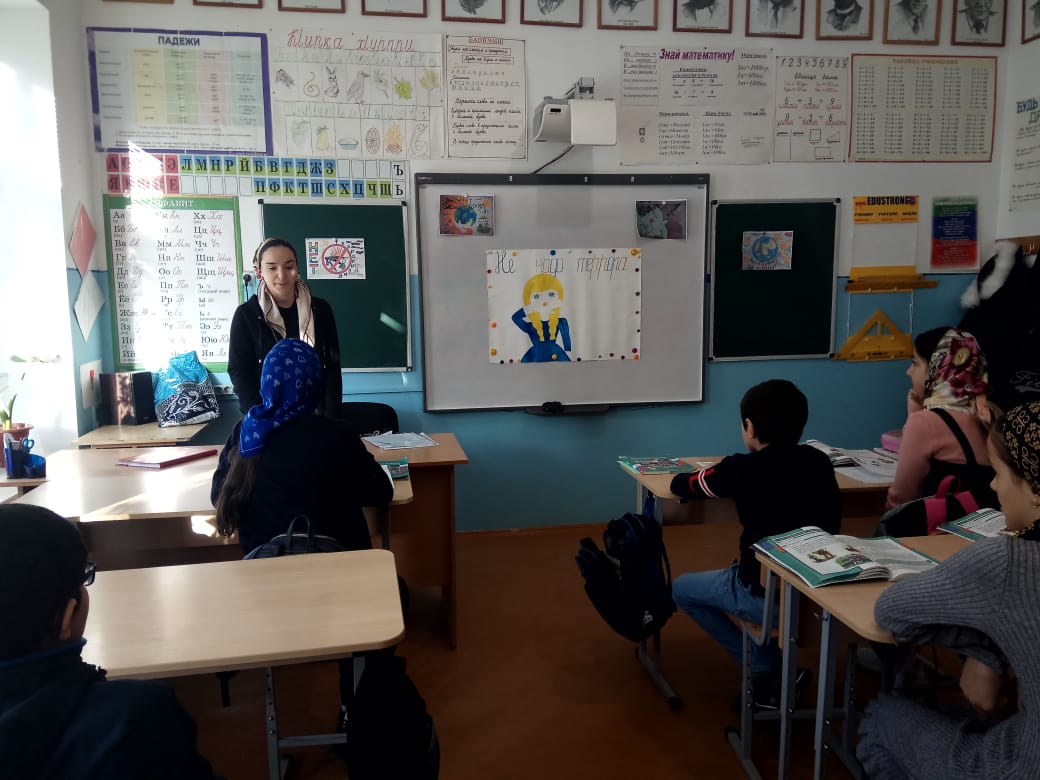 Проводимые мероприятия по предупреждению террористической и экстремистскойдеятельности, обеспечению противопожарной защищённости в МКОУ «Нижне-Убекинская ООШ» способствовали сплочению классных коллективов и укреплению  нравственного климата в них.	В результате успешной профилактической работы, фактов экстремизма с участием учащихся нашей школы не зафиксировано.Отчёт подготовила директор школы: ________________ /Рашидова З.Х./